UNIVERSIDADE FEDERAL DO PARÁ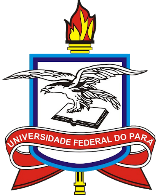 INSTITUTO DE CIÊNCIAS EXATAS E NATURAISPROGRAMA DE PÓS-GRADUAÇÃO EM CIÊNCIA DA COMPUTAÇÃOFACULDADE DE COMPUTAÇÃOANEXO I - PLANO DE ATIVIDADENome do(a) discente:Número de matrícula:Disciplina:Período letivo:Professor(a) da disciplina:Professor(a) orientador(a):Atividades a serem desenvolvidas pelo alunos:Belém-PA, <dia> de <mês> de <ano>___________________________________Assinatura do(a) discente___________________________________Assinatura do(a) professor(a) da disciplina___________________________________Assinatura do(a) professor(a) orientador(a)ItemAtividadesCarga Horária